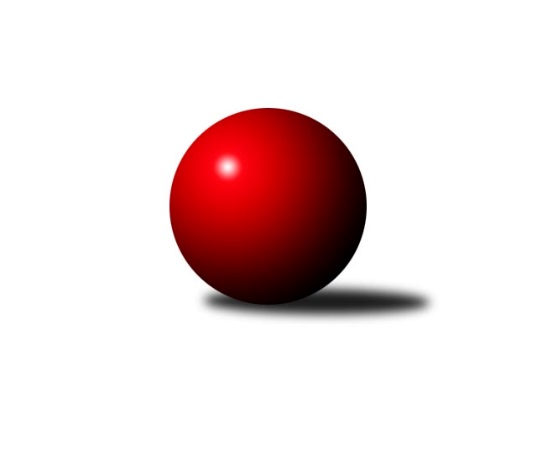 Č.22Ročník 2023/2024	4.6.2024 Jihočeský KP2 2023/2024Statistika 22. kolaTabulka družstev:		družstvo	záp	výh	rem	proh	skore	sety	průměr	body	plné	dorážka	chyby	1.	TJ Loko. Č. Velenice B	22	18	1	3	135.0 : 41.0 	(185.0 : 79.0)	2689	37	1834	855	28.6	2.	TJ Sokol Slavonice B	22	18	0	4	117.5 : 58.5 	(155.5 : 108.5)	2556	36	1768	788	38.4	3.	TJ Spartak Trhové Sviny A	22	15	1	6	107.5 : 68.5 	(143.0 : 121.0)	2573	31	1798	776	43.4	4.	TJ Blatná B	22	15	0	7	98.5 : 77.5 	(139.0 : 125.0)	2553	30	1757	796	42.1	5.	TJ Sokol Chýnov A	22	10	2	10	93.0 : 83.0 	(136.0 : 128.0)	2520	22	1757	762	40.1	6.	TJ Fezko Strakonice A	22	10	1	11	87.0 : 89.0 	(119.5 : 144.5)	2567	21	1780	787	47.5	7.	TJ Kunžak B	22	9	2	11	84.5 : 91.5 	(137.5 : 126.5)	2460	20	1712	748	48.6	8.	TJ Loko Č. Budějovice C	22	9	2	11	72.5 : 103.5 	(120.0 : 144.0)	2518	20	1750	767	51.4	9.	KK Lokomotiva Tábor B	22	9	0	13	80.5 : 95.5 	(126.0 : 138.0)	2507	18	1751	756	47.8	10.	TJ Jiskra Nová Bystřice B	22	5	2	15	69.0 : 107.0 	(116.5 : 147.5)	2501	12	1762	740	51.7	11.	TJ Spartak Trhové Sviny C	22	5	1	16	62.0 : 114.0 	(109.0 : 155.0)	2460	11	1728	731	51.7	12.	Kuželky Borovany B	22	3	0	19	49.0 : 127.0 	(97.0 : 167.0)	2420	6	1706	714	56Tabulka doma:		družstvo	záp	výh	rem	proh	skore	sety	průměr	body	maximum	minimum	1.	TJ Sokol Slavonice B	11	9	0	2	62.5 : 25.5 	(81.5 : 50.5)	2612	18	2690	2496	2.	TJ Blatná B	11	8	0	3	54.0 : 34.0 	(74.5 : 57.5)	2704	16	2832	2568	3.	TJ Loko. Č. Velenice B	11	7	1	3	64.0 : 24.0 	(93.5 : 38.5)	2792	15	2871	2657	4.	TJ Spartak Trhové Sviny A	11	7	1	3	53.5 : 34.5 	(71.0 : 61.0)	2493	15	2553	2410	5.	KK Lokomotiva Tábor B	11	7	0	4	51.5 : 36.5 	(71.5 : 60.5)	2592	14	2695	2493	6.	TJ Kunžak B	11	6	0	5	47.0 : 41.0 	(74.5 : 57.5)	2598	12	2724	2504	7.	TJ Loko Č. Budějovice C	11	5	2	4	44.0 : 44.0 	(64.0 : 68.0)	2464	12	2528	2376	8.	TJ Sokol Chýnov A	11	5	1	5	50.0 : 38.0 	(74.0 : 58.0)	2584	11	2721	2484	9.	TJ Fezko Strakonice A	11	5	0	6	39.0 : 49.0 	(59.0 : 73.0)	2510	10	2663	2374	10.	TJ Jiskra Nová Bystřice B	11	3	1	7	39.0 : 49.0 	(62.5 : 69.5)	2495	7	2598	2443	11.	TJ Spartak Trhové Sviny C	11	3	0	8	36.0 : 52.0 	(60.5 : 71.5)	2404	6	2465	2308	12.	Kuželky Borovany B	11	2	0	9	27.0 : 61.0 	(52.5 : 79.5)	2338	4	2447	2252Tabulka venku:		družstvo	záp	výh	rem	proh	skore	sety	průměr	body	maximum	minimum	1.	TJ Loko. Č. Velenice B	11	11	0	0	71.0 : 17.0 	(91.5 : 40.5)	2679	22	2806	2525	2.	TJ Sokol Slavonice B	11	9	0	2	55.0 : 33.0 	(74.0 : 58.0)	2550	18	2813	2402	3.	TJ Spartak Trhové Sviny A	11	8	0	3	54.0 : 34.0 	(72.0 : 60.0)	2572	16	2814	2464	4.	TJ Blatná B	11	7	0	4	44.5 : 43.5 	(64.5 : 67.5)	2538	14	2645	2315	5.	TJ Fezko Strakonice A	11	5	1	5	48.0 : 40.0 	(60.5 : 71.5)	2572	11	2725	2458	6.	TJ Sokol Chýnov A	11	5	1	5	43.0 : 45.0 	(62.0 : 70.0)	2513	11	2714	2372	7.	TJ Kunžak B	11	3	2	6	37.5 : 50.5 	(63.0 : 69.0)	2446	8	2564	2157	8.	TJ Loko Č. Budějovice C	11	4	0	7	28.5 : 59.5 	(56.0 : 76.0)	2523	8	2640	2343	9.	TJ Jiskra Nová Bystřice B	11	2	1	8	30.0 : 58.0 	(54.0 : 78.0)	2502	5	2638	2246	10.	TJ Spartak Trhové Sviny C	11	2	1	8	26.0 : 62.0 	(48.5 : 83.5)	2450	5	2641	2284	11.	KK Lokomotiva Tábor B	11	2	0	9	29.0 : 59.0 	(54.5 : 77.5)	2498	4	2704	2355	12.	Kuželky Borovany B	11	1	0	10	22.0 : 66.0 	(44.5 : 87.5)	2428	2	2532	2277Tabulka podzimní části:		družstvo	záp	výh	rem	proh	skore	sety	průměr	body	doma	venku	1.	TJ Loko. Č. Velenice B	11	9	1	1	69.5 : 18.5 	(97.0 : 35.0)	2673	19 	4 	1 	1 	5 	0 	0	2.	TJ Sokol Slavonice B	11	8	0	3	54.0 : 34.0 	(72.5 : 59.5)	2529	16 	4 	0 	2 	4 	0 	1	3.	TJ Blatná B	11	8	0	3	50.0 : 38.0 	(64.5 : 67.5)	2568	16 	3 	0 	2 	5 	0 	1	4.	TJ Spartak Trhové Sviny A	11	7	1	3	56.0 : 32.0 	(77.5 : 54.5)	2570	15 	2 	1 	1 	5 	0 	2	5.	TJ Sokol Chýnov A	11	5	1	5	46.0 : 42.0 	(66.0 : 66.0)	2557	11 	3 	0 	3 	2 	1 	2	6.	TJ Fezko Strakonice A	11	5	1	5	44.0 : 44.0 	(63.0 : 69.0)	2515	11 	3 	0 	5 	2 	1 	0	7.	TJ Loko Č. Budějovice C	10	4	2	4	33.0 : 47.0 	(55.5 : 64.5)	2484	10 	1 	2 	0 	3 	0 	4	8.	TJ Kunžak B	11	4	1	6	41.5 : 46.5 	(65.5 : 66.5)	2456	9 	2 	0 	3 	2 	1 	3	9.	KK Lokomotiva Tábor B	9	4	0	5	34.0 : 38.0 	(55.5 : 52.5)	2521	8 	3 	0 	2 	1 	0 	3	10.	TJ Spartak Trhové Sviny C	11	3	0	8	35.0 : 53.0 	(56.0 : 76.0)	2441	6 	2 	0 	5 	1 	0 	3	11.	TJ Jiskra Nová Bystřice B	10	2	1	7	29.0 : 51.0 	(52.5 : 67.5)	2466	5 	0 	0 	3 	2 	1 	4	12.	Kuželky Borovany B	11	1	0	10	20.0 : 68.0 	(42.5 : 89.5)	2386	2 	1 	0 	5 	0 	0 	5Tabulka jarní části:		družstvo	záp	výh	rem	proh	skore	sety	průměr	body	doma	venku	1.	TJ Sokol Slavonice B	11	10	0	1	63.5 : 24.5 	(83.0 : 49.0)	2578	20 	5 	0 	0 	5 	0 	1 	2.	TJ Loko. Č. Velenice B	11	9	0	2	65.5 : 22.5 	(88.0 : 44.0)	2714	18 	3 	0 	2 	6 	0 	0 	3.	TJ Spartak Trhové Sviny A	11	8	0	3	51.5 : 36.5 	(65.5 : 66.5)	2560	16 	5 	0 	2 	3 	0 	1 	4.	TJ Blatná B	11	7	0	4	48.5 : 39.5 	(74.5 : 57.5)	2560	14 	5 	0 	1 	2 	0 	3 	5.	TJ Sokol Chýnov A	11	5	1	5	47.0 : 41.0 	(70.0 : 62.0)	2488	11 	2 	1 	2 	3 	0 	3 	6.	TJ Kunžak B	11	5	1	5	43.0 : 45.0 	(72.0 : 60.0)	2475	11 	4 	0 	2 	1 	1 	3 	7.	TJ Fezko Strakonice A	11	5	0	6	43.0 : 45.0 	(56.5 : 75.5)	2572	10 	2 	0 	1 	3 	0 	5 	8.	TJ Loko Č. Budějovice C	12	5	0	7	39.5 : 56.5 	(64.5 : 79.5)	2555	10 	4 	0 	4 	1 	0 	3 	9.	KK Lokomotiva Tábor B	13	5	0	8	46.5 : 57.5 	(70.5 : 85.5)	2501	10 	4 	0 	2 	1 	0 	6 	10.	TJ Jiskra Nová Bystřice B	12	3	1	8	40.0 : 56.0 	(64.0 : 80.0)	2523	7 	3 	1 	4 	0 	0 	4 	11.	TJ Spartak Trhové Sviny C	11	2	1	8	27.0 : 61.0 	(53.0 : 79.0)	2463	5 	1 	0 	3 	1 	1 	5 	12.	Kuželky Borovany B	11	2	0	9	29.0 : 59.0 	(54.5 : 77.5)	2441	4 	1 	0 	4 	1 	0 	5 Zisk bodů pro družstvo:		jméno hráče	družstvo	body	zápasy	v %	dílčí body	sety	v %	1.	Josef Troup 	TJ Spartak Trhové Sviny A 	17.5	/	22	(80%)	26	/	44	(59%)	2.	Jiří Novotný 	TJ Loko. Č. Velenice B 	17	/	20	(85%)	33.5	/	40	(84%)	3.	David Marek 	TJ Loko. Č. Velenice B 	17	/	22	(77%)	32.5	/	44	(74%)	4.	Pavel Bronec 	TJ Sokol Chýnov A 	16	/	21	(76%)	25	/	42	(60%)	5.	Alena Kovandová 	TJ Sokol Chýnov A 	16	/	22	(73%)	30	/	44	(68%)	6.	Václav Valhoda 	TJ Fezko Strakonice A 	15	/	19	(79%)	27.5	/	38	(72%)	7.	Matyáš Hejpetr 	TJ Fezko Strakonice A 	15	/	21	(71%)	23	/	42	(55%)	8.	Žaneta Pešková 	TJ Spartak Trhové Sviny A 	14	/	20	(70%)	27.5	/	40	(69%)	9.	Karel Vlášek 	TJ Loko Č. Budějovice C 	14	/	22	(64%)	23.5	/	44	(53%)	10.	Vladimír Kučera 	KK Lokomotiva Tábor B 	13.5	/	19	(71%)	27	/	38	(71%)	11.	Roman Osovský 	TJ Loko. Č. Velenice B 	13	/	16	(81%)	23	/	32	(72%)	12.	Zdeněk Holub 	TJ Sokol Slavonice B 	13	/	20	(65%)	26	/	40	(65%)	13.	Jan Dvořák 	TJ Spartak Trhové Sviny A 	13	/	22	(59%)	25	/	44	(57%)	14.	Tomáš Polánský 	TJ Loko Č. Budějovice C 	13	/	22	(59%)	24.5	/	44	(56%)	15.	Radek Burian 	TJ Kunžak B 	12.5	/	22	(57%)	25	/	44	(57%)	16.	Karel Hanzal 	TJ Kunžak B 	12	/	18	(67%)	26	/	36	(72%)	17.	Jiří Svoboda 	TJ Sokol Slavonice B 	12	/	19	(63%)	23	/	38	(61%)	18.	Lukáš Drnek 	TJ Blatná B 	12	/	20	(60%)	20	/	40	(50%)	19.	David Holý 	TJ Loko. Č. Velenice B 	12	/	21	(57%)	26	/	42	(62%)	20.	Matěj Budoš 	TJ Jiskra Nová Bystřice B 	12	/	21	(57%)	23.5	/	42	(56%)	21.	Miroslav Mašek 	TJ Sokol Chýnov A 	12	/	21	(57%)	22.5	/	42	(54%)	22.	Josef Brtník 	TJ Kunžak B 	12	/	22	(55%)	27	/	44	(61%)	23.	Martin Jinda 	KK Lokomotiva Tábor B 	11	/	19	(58%)	22.5	/	38	(59%)	24.	Pavel Zeman 	TJ Spartak Trhové Sviny C 	11	/	19	(58%)	20	/	38	(53%)	25.	Jiří Reban 	TJ Spartak Trhové Sviny A 	11	/	19	(58%)	19	/	38	(50%)	26.	Dušan Straka 	TJ Sokol Chýnov A 	11	/	21	(52%)	23.5	/	42	(56%)	27.	David Koželuh 	TJ Loko. Č. Velenice B 	10.5	/	12	(88%)	18	/	24	(75%)	28.	Jiří Matoušek 	TJ Sokol Slavonice B 	10	/	10	(100%)	16	/	20	(80%)	29.	Karel Cimbálník 	TJ Sokol Slavonice B 	10	/	13	(77%)	17	/	26	(65%)	30.	Pavel Stodolovský 	TJ Spartak Trhové Sviny A 	10	/	17	(59%)	20	/	34	(59%)	31.	Jiří Malovaný 	Kuželky Borovany B 	10	/	17	(59%)	19	/	34	(56%)	32.	Jaroslav Petráň 	TJ Fezko Strakonice A 	10	/	20	(50%)	19.5	/	40	(49%)	33.	Beáta Svačinová 	TJ Blatná B 	9.5	/	12	(79%)	18.5	/	24	(77%)	34.	Karolína Baťková 	TJ Blatná B 	9.5	/	15	(63%)	22	/	30	(73%)	35.	Jolana Jelínková 	KK Lokomotiva Tábor B 	9.5	/	16	(59%)	14.5	/	32	(45%)	36.	Tomáš Švepeš 	TJ Spartak Trhové Sviny C 	9	/	19	(47%)	20.5	/	38	(54%)	37.	Richard Paul 	TJ Jiskra Nová Bystřice B 	9	/	20	(45%)	19	/	40	(48%)	38.	Gabriela Kroupová 	TJ Spartak Trhové Sviny C 	9	/	21	(43%)	19	/	42	(45%)	39.	Marie Myslivcová 	KK Lokomotiva Tábor B 	9	/	21	(43%)	18	/	42	(43%)	40.	Jan Mol 	TJ Jiskra Nová Bystřice B 	9	/	22	(41%)	19.5	/	44	(44%)	41.	Miroslav Bartoška 	TJ Sokol Slavonice B 	8.5	/	16	(53%)	15	/	32	(47%)	42.	Bohumil Maroušek 	TJ Loko. Č. Velenice B 	8	/	11	(73%)	14	/	22	(64%)	43.	Petr Dlabač 	TJ Blatná B 	8	/	15	(53%)	16	/	30	(53%)	44.	Jiří Mertl 	TJ Jiskra Nová Bystřice B 	8	/	17	(47%)	15	/	34	(44%)	45.	Miloš Rozhoň 	TJ Blatná B 	7.5	/	14	(54%)	12	/	28	(43%)	46.	Ondřej Fejtl 	TJ Blatná B 	7.5	/	16	(47%)	15.5	/	32	(48%)	47.	Ondřej Mrkva 	TJ Kunžak B 	7.5	/	16	(47%)	15	/	32	(47%)	48.	Josef Petrik 	TJ Sokol Slavonice B 	7	/	9	(78%)	14	/	18	(78%)	49.	Libor Slezák 	TJ Blatná B 	7	/	11	(64%)	12	/	22	(55%)	50.	Zdeněk Valdman 	TJ Fezko Strakonice A 	7	/	12	(58%)	9.5	/	24	(40%)	51.	Natálie Zahálková 	Kuželky Borovany B 	7	/	15	(47%)	16	/	30	(53%)	52.	Martina Tomiová 	TJ Loko Č. Budějovice C 	7	/	16	(44%)	14	/	32	(44%)	53.	Marta Budošová 	TJ Jiskra Nová Bystřice B 	7	/	18	(39%)	13	/	36	(36%)	54.	Jitka Šimková 	Kuželky Borovany B 	7	/	21	(33%)	17	/	42	(40%)	55.	Lucie Klojdová 	TJ Loko Č. Budějovice C 	6.5	/	22	(30%)	17	/	44	(39%)	56.	Rudolf Baldík 	TJ Loko. Č. Velenice B 	6	/	8	(75%)	12	/	16	(75%)	57.	Radim Mareš 	TJ Sokol Chýnov A 	6	/	9	(67%)	11	/	18	(61%)	58.	František Vávra 	TJ Spartak Trhové Sviny A 	6	/	16	(38%)	11.5	/	32	(36%)	59.	Vlastimil Škrabal 	TJ Kunžak B 	6	/	17	(35%)	14	/	34	(41%)	60.	Adéla Sýkorová 	TJ Loko Č. Budějovice C 	6	/	18	(33%)	18.5	/	36	(51%)	61.	Petra Holá 	TJ Loko. Č. Velenice B 	5.5	/	8	(69%)	9	/	16	(56%)	62.	Radek Hrůza 	TJ Kunžak B 	5	/	5	(100%)	9	/	10	(90%)	63.	Gabriela Filakovská 	TJ Jiskra Nová Bystřice B 	5	/	7	(71%)	7	/	14	(50%)	64.	Josef Svoboda 	TJ Spartak Trhové Sviny C 	5	/	8	(63%)	9	/	16	(56%)	65.	Bohuslav Švepeš 	TJ Spartak Trhové Sviny A 	5	/	9	(56%)	11	/	18	(61%)	66.	Jiří Ondrák st.	TJ Sokol Slavonice B 	5	/	9	(56%)	9.5	/	18	(53%)	67.	Natálie Lojdová 	KK Lokomotiva Tábor B 	5	/	10	(50%)	11	/	20	(55%)	68.	Jiří Pšenčík 	TJ Sokol Slavonice B 	5	/	12	(42%)	9.5	/	24	(40%)	69.	Jan Štajner 	TJ Spartak Trhové Sviny C 	5	/	16	(31%)	13	/	32	(41%)	70.	Stanislava Kopalová 	TJ Kunžak B 	5	/	17	(29%)	11	/	34	(32%)	71.	Richard Zelinka 	TJ Fezko Strakonice A 	4.5	/	10	(45%)	8	/	20	(40%)	72.	Matěj Pekárek 	TJ Blatná B 	4.5	/	16	(28%)	13.5	/	32	(42%)	73.	Tomáš Kopáček 	TJ Jiskra Nová Bystřice B 	4	/	5	(80%)	7.5	/	10	(75%)	74.	Jiří Baldík 	TJ Loko. Č. Velenice B 	4	/	7	(57%)	10	/	14	(71%)	75.	Daniel Krejčí 	Kuželky Borovany B 	4	/	12	(33%)	7.5	/	24	(31%)	76.	Libuše Hanzálková 	TJ Sokol Chýnov A 	4	/	17	(24%)	10	/	34	(29%)	77.	Jindřich Soukup 	Kuželky Borovany B 	4	/	21	(19%)	12.5	/	42	(30%)	78.	Martin Krajčo 	TJ Fezko Strakonice A 	3.5	/	12	(29%)	9	/	24	(38%)	79.	Jiří Tröstl 	Kuželky Borovany B 	3	/	3	(100%)	6	/	6	(100%)	80.	Jindra Kovářová 	TJ Sokol Slavonice B 	3	/	5	(60%)	6	/	10	(60%)	81.	Pavlína Matoušková 	TJ Sokol Slavonice B 	3	/	6	(50%)	8	/	12	(67%)	82.	Věra Návarová 	TJ Sokol Chýnov A 	3	/	6	(50%)	5	/	12	(42%)	83.	Jan Kouba 	Kuželky Borovany B 	3	/	7	(43%)	7	/	14	(50%)	84.	Petr Klimek 	KK Lokomotiva Tábor B 	3	/	8	(38%)	6.5	/	16	(41%)	85.	Karel Filek 	TJ Fezko Strakonice A 	3	/	9	(33%)	6	/	18	(33%)	86.	Petr Švec 	TJ Fezko Strakonice A 	3	/	10	(30%)	8	/	20	(40%)	87.	Pavel Poklop 	TJ Fezko Strakonice A 	3	/	10	(30%)	4	/	20	(20%)	88.	Aleš Císař 	TJ Spartak Trhové Sviny C 	3	/	12	(25%)	8	/	24	(33%)	89.	Pavel Kořínek 	KK Lokomotiva Tábor B 	3	/	17	(18%)	9.5	/	34	(28%)	90.	Nikola Kroupová 	TJ Spartak Trhové Sviny C 	3	/	18	(17%)	10.5	/	36	(29%)	91.	Zdeněk Zeman 	KK Lokomotiva Tábor B 	2.5	/	3	(83%)	4	/	6	(67%)	92.	Radka Burianová 	TJ Kunžak B 	2.5	/	8	(31%)	6.5	/	16	(41%)	93.	Kateřina Matoušková 	TJ Sokol Slavonice B 	2	/	2	(100%)	4	/	4	(100%)	94.	Denisa Šimečková 	TJ Spartak Trhové Sviny C 	2	/	2	(100%)	2	/	4	(50%)	95.	Alena Čampulová 	TJ Loko Č. Budějovice C 	2	/	3	(67%)	3	/	6	(50%)	96.	Roman Bureš 	TJ Sokol Slavonice B 	2	/	4	(50%)	4.5	/	8	(56%)	97.	Vendula Burdová 	TJ Sokol Chýnov A 	2	/	4	(50%)	4	/	8	(50%)	98.	Kateřina Dvořáková 	Kuželky Borovany B 	2	/	5	(40%)	3.5	/	10	(35%)	99.	Martina Koubová 	Kuželky Borovany B 	2	/	6	(33%)	6.5	/	12	(54%)	100.	Karolína Roubková 	TJ Sokol Chýnov A 	2	/	7	(29%)	4	/	14	(29%)	101.	David Dvořák 	KK Lokomotiva Tábor B 	2	/	7	(29%)	4	/	14	(29%)	102.	Veronika Pýchová 	TJ Jiskra Nová Bystřice B 	2	/	10	(20%)	5	/	20	(25%)	103.	Nela Koptová 	TJ Loko. Č. Velenice B 	1	/	1	(100%)	2	/	2	(100%)	104.	Václav Klojda ml.	TJ Loko Č. Budějovice C 	1	/	1	(100%)	2	/	2	(100%)	105.	Libuše Hanzalíková 	TJ Kunžak B 	1	/	1	(100%)	2	/	2	(100%)	106.	Marek Sitter 	TJ Blatná B 	1	/	1	(100%)	2	/	2	(100%)	107.	Pavel Černý 	TJ Loko Č. Budějovice C 	1	/	1	(100%)	2	/	2	(100%)	108.	Adriana Němcová 	TJ Fezko Strakonice A 	1	/	1	(100%)	1.5	/	2	(75%)	109.	Bedřich Kroupa 	TJ Spartak Trhové Sviny C 	1	/	1	(100%)	1	/	2	(50%)	110.	Jan Havlíček 	TJ Jiskra Nová Bystřice B 	1	/	1	(100%)	1	/	2	(50%)	111.	Radim Růžička 	TJ Loko Č. Budějovice C 	1	/	2	(50%)	1.5	/	4	(38%)	112.	Monika Havránková 	KK Lokomotiva Tábor B 	1	/	2	(50%)	1	/	4	(25%)	113.	Vlastimil Novák 	TJ Sokol Chýnov A 	1	/	2	(50%)	1	/	4	(25%)	114.	Viktorie Lojdová 	KK Lokomotiva Tábor B 	1	/	4	(25%)	4	/	8	(50%)	115.	Bohuslav Švepeš 	TJ Spartak Trhové Sviny A 	1	/	5	(20%)	3	/	10	(30%)	116.	Matěj Kupar 	TJ Blatná B 	1	/	6	(17%)	4.5	/	12	(38%)	117.	Dagmar Stránská 	TJ Jiskra Nová Bystřice B 	1	/	6	(17%)	4.5	/	12	(38%)	118.	Vlastimil Kříha 	TJ Spartak Trhové Sviny C 	1	/	7	(14%)	3	/	14	(21%)	119.	Petra Aldorfová 	Kuželky Borovany B 	1	/	9	(11%)	2	/	18	(11%)	120.	Kristýna Nováková 	TJ Loko Č. Budějovice C 	1	/	19	(5%)	11	/	38	(29%)	121.	Ctibor Cabadaj 	KK Lokomotiva Tábor B 	0	/	1	(0%)	1	/	2	(50%)	122.	Václav Poklop 	TJ Fezko Strakonice A 	0	/	1	(0%)	1	/	2	(50%)	123.	Karel Koubek 	TJ Blatná B 	0	/	1	(0%)	1	/	2	(50%)	124.	Jiří Švepeš 	TJ Spartak Trhové Sviny C 	0	/	1	(0%)	0	/	2	(0%)	125.	Jiří Janoch 	Kuželky Borovany B 	0	/	1	(0%)	0	/	2	(0%)	126.	Vladimír Kupka 	TJ Loko. Č. Velenice B 	0	/	1	(0%)	0	/	2	(0%)	127.	Nela Horňáková 	TJ Spartak Trhové Sviny A 	0	/	1	(0%)	0	/	2	(0%)	128.	Barbora Dvořáková 	KK Lokomotiva Tábor B 	0	/	1	(0%)	0	/	2	(0%)	129.	Jan Zeman 	TJ Kunžak B 	0	/	1	(0%)	0	/	2	(0%)	130.	Marek Rojdl 	TJ Spartak Trhové Sviny A 	0	/	1	(0%)	0	/	2	(0%)	131.	Vladimíra Bicerová 	Kuželky Borovany B 	0	/	1	(0%)	0	/	2	(0%)	132.	Radek Stránský 	TJ Kunžak B 	0	/	2	(0%)	1	/	4	(25%)	133.	Marcela Chramostová 	TJ Kunžak B 	0	/	2	(0%)	1	/	4	(25%)	134.	František Bláha 	TJ Loko Č. Budějovice C 	0	/	2	(0%)	1	/	4	(25%)	135.	Lukáš Průka 	TJ Spartak Trhové Sviny C 	0	/	2	(0%)	0	/	4	(0%)	136.	Pavel Černý 	TJ Loko Č. Budějovice C 	0	/	3	(0%)	1	/	6	(17%)	137.	František Šotola 	TJ Jiskra Nová Bystřice B 	0	/	3	(0%)	0.5	/	6	(8%)	138.	Karel Beleš 	Kuželky Borovany B 	0	/	5	(0%)	0	/	10	(0%)	139.	Jaroslava Frdlíková 	Kuželky Borovany B 	0	/	7	(0%)	0	/	14	(0%)Průměry na kuželnách:		kuželna	průměr	plné	dorážka	chyby	výkon na hráče	1.	České Velenice, 1-4	2716	1855	861	38.0	(452.8)	2.	TJ Blatná, 1-4	2674	1841	833	41.4	(445.7)	3.	TJ Kunžak, 1-2	2577	1779	798	47.7	(429.6)	4.	Tábor, 1-4	2559	1781	778	45.0	(426.6)	5.	TJ Sokol Slavonice, 1-4	2558	1779	778	43.4	(426.4)	6.	TJ Sokol Chýnov, 1-2	2555	1776	779	43.7	(425.9)	7.	TJ Fezko Strakonice, 1-4	2523	1754	769	48.3	(420.6)	8.	TJ Jiskra Nová Bystřice, 1-4	2509	1751	758	52.4	(418.2)	9.	TJ Lokomotiva České Budějovice, 1-4	2464	1727	736	53.6	(410.7)	10.	Trhové Sviny, 1-2	2446	1706	739	42.0	(407.8)	11.	Borovany, 1-2	2362	1668	693	49.9	(393.8)Nejlepší výkony na kuželnách:České Velenice, 1-4TJ Loko. Č. Velenice B	2871	5. kolo	Jiří Matoušek 	TJ Sokol Slavonice B	527	17. koloTJ Loko. Č. Velenice B	2865	7. kolo	Jiří Novotný 	TJ Loko. Č. Velenice B	511	14. koloTJ Loko. Č. Velenice B	2862	1. kolo	Jiří Novotný 	TJ Loko. Č. Velenice B	511	1. koloTJ Loko. Č. Velenice B	2846	8. kolo	Rudolf Baldík 	TJ Loko. Č. Velenice B	507	1. koloTJ Loko. Č. Velenice B	2827	14. kolo	David Koželuh 	TJ Loko. Č. Velenice B	504	2. koloTJ Loko. Č. Velenice B	2817	16. kolo	Jiří Novotný 	TJ Loko. Č. Velenice B	503	7. koloTJ Sokol Slavonice B	2813	17. kolo	David Koželuh 	TJ Loko. Č. Velenice B	499	5. koloTJ Loko. Č. Velenice B	2773	17. kolo	David Marek 	TJ Loko. Č. Velenice B	499	7. koloTJ Loko. Č. Velenice B	2767	10. kolo	Josef Troup 	TJ Spartak Trhové Sviny A	497	14. koloTJ Loko. Č. Velenice B	2729	19. kolo	Josef Brtník 	TJ Kunžak B	494	8. koloTJ Blatná, 1-4TJ Blatná B	2832	20. kolo	Jiří Reban 	TJ Spartak Trhové Sviny A	520	4. koloTJ Spartak Trhové Sviny A	2814	4. kolo	Josef Troup 	TJ Spartak Trhové Sviny A	505	4. koloTJ Blatná B	2809	13. kolo	Beáta Svačinová 	TJ Blatná B	505	15. koloTJ Loko. Č. Velenice B	2806	15. kolo	Matěj Kupar 	TJ Blatná B	503	13. koloTJ Blatná B	2804	21. kolo	Beáta Svačinová 	TJ Blatná B	497	21. koloTJ Blatná B	2753	19. kolo	Václav Valhoda 	TJ Fezko Strakonice A	492	21. koloTJ Blatná B	2730	15. kolo	Miloš Rozhoň 	TJ Blatná B	492	13. koloTJ Fezko Strakonice A	2725	21. kolo	Matěj Budoš 	TJ Jiskra Nová Bystřice B	486	6. koloTJ Blatná B	2704	14. kolo	Karolína Baťková 	TJ Blatná B	485	21. koloKK Lokomotiva Tábor B	2697	14. kolo	Lukáš Drnek 	TJ Blatná B	484	21. koloTJ Kunžak, 1-2TJ Loko. Č. Velenice B	2762	22. kolo	Radek Hrůza 	TJ Kunžak B	499	17. koloTJ Kunžak B	2724	17. kolo	Josef Brtník 	TJ Kunžak B	495	17. koloTJ Kunžak B	2673	22. kolo	Karel Hanzal 	TJ Kunžak B	486	3. koloTJ Loko Č. Budějovice C	2640	17. kolo	Adéla Sýkorová 	TJ Loko Č. Budějovice C	482	17. koloTJ Fezko Strakonice A	2628	4. kolo	Žaneta Pešková 	TJ Spartak Trhové Sviny A	481	11. koloTJ Kunžak B	2620	15. kolo	Roman Osovský 	TJ Loko. Č. Velenice B	481	22. koloTJ Kunžak B	2616	3. kolo	Ondřej Mrkva 	TJ Kunžak B	477	22. koloTJ Kunžak B	2610	4. kolo	Karel Hanzal 	TJ Kunžak B	475	17. koloTJ Kunžak B	2605	1. kolo	David Marek 	TJ Loko. Č. Velenice B	472	22. koloTJ Blatná B	2603	9. kolo	David Holý 	TJ Loko. Č. Velenice B	471	22. koloTábor, 1-4TJ Loko. Č. Velenice B	2756	12. kolo	Vladimír Kučera 	KK Lokomotiva Tábor B	509	10. koloKK Lokomotiva Tábor B	2695	10. kolo	Martin Jinda 	KK Lokomotiva Tábor B	491	19. koloKK Lokomotiva Tábor B	2636	20. kolo	Vladimír Kučera 	KK Lokomotiva Tábor B	489	12. koloTJ Blatná B	2632	3. kolo	David Koželuh 	TJ Loko. Č. Velenice B	485	12. koloKK Lokomotiva Tábor B	2629	19. kolo	Vladimír Kučera 	KK Lokomotiva Tábor B	479	20. koloTJ Sokol Chýnov A	2626	8. kolo	Vladimír Kučera 	KK Lokomotiva Tábor B	474	8. koloKK Lokomotiva Tábor B	2619	7. kolo	David Holý 	TJ Loko. Č. Velenice B	472	12. koloTJ Fezko Strakonice A	2609	19. kolo	Zdeněk Zeman 	KK Lokomotiva Tábor B	471	7. koloTJ Loko Č. Budějovice C	2604	20. kolo	Josef Brtník 	TJ Kunžak B	468	7. koloKK Lokomotiva Tábor B	2599	1. kolo	Miroslav Mašek 	TJ Sokol Chýnov A	467	8. koloTJ Sokol Slavonice, 1-4TJ Loko. Č. Velenice B	2694	6. kolo	Jiří Matoušek 	TJ Sokol Slavonice B	493	13. koloTJ Sokol Slavonice B	2690	14. kolo	Jiří Matoušek 	TJ Sokol Slavonice B	491	18. koloTJ Sokol Slavonice B	2687	13. kolo	Karel Hanzal 	TJ Kunžak B	483	10. koloTJ Sokol Slavonice B	2678	20. kolo	Karel Cimbálník 	TJ Sokol Slavonice B	479	13. koloTJ Sokol Slavonice B	2632	6. kolo	Jiří Matoušek 	TJ Sokol Slavonice B	476	19. koloTJ Sokol Slavonice B	2625	18. kolo	Jiří Svoboda 	TJ Sokol Slavonice B	475	14. koloTJ Sokol Slavonice B	2617	10. kolo	Matyáš Hejpetr 	TJ Fezko Strakonice A	472	13. koloTJ Fezko Strakonice A	2597	13. kolo	Karel Cimbálník 	TJ Sokol Slavonice B	472	20. koloTJ Sokol Slavonice B	2597	4. kolo	Kateřina Matoušková 	TJ Sokol Slavonice B	470	20. koloTJ Spartak Trhové Sviny A	2596	5. kolo	Zdeněk Holub 	TJ Sokol Slavonice B	468	8. koloTJ Sokol Chýnov, 1-2TJ Sokol Chýnov A	2721	11. kolo	Pavel Bronec 	TJ Sokol Chýnov A	490	11. koloTJ Loko. Č. Velenice B	2714	21. kolo	Alena Kovandová 	TJ Sokol Chýnov A	483	17. koloTJ Sokol Chýnov A	2686	17. kolo	Jiří Novotný 	TJ Loko. Č. Velenice B	479	21. koloTJ Sokol Chýnov A	2617	22. kolo	Alena Kovandová 	TJ Sokol Chýnov A	478	1. koloTJ Blatná B	2599	1. kolo	Dušan Straka 	TJ Sokol Chýnov A	478	11. koloTJ Sokol Chýnov A	2583	9. kolo	David Koželuh 	TJ Loko. Č. Velenice B	472	21. koloTJ Sokol Chýnov A	2578	3. kolo	Pavel Bronec 	TJ Sokol Chýnov A	471	21. koloTJ Jiskra Nová Bystřice B	2573	7. kolo	Radim Mareš 	TJ Sokol Chýnov A	471	17. koloTJ Sokol Chýnov A	2570	21. kolo	Pavel Bronec 	TJ Sokol Chýnov A	468	22. koloTJ Sokol Chýnov A	2568	7. kolo	Václav Valhoda 	TJ Fezko Strakonice A	468	17. koloTJ Fezko Strakonice, 1-4TJ Fezko Strakonice A	2663	11. kolo	Jaroslav Petráň 	TJ Fezko Strakonice A	500	11. koloTJ Loko. Č. Velenice B	2649	9. kolo	Roman Osovský 	TJ Loko. Č. Velenice B	477	9. koloTJ Spartak Trhové Sviny A	2624	22. kolo	Jindra Kovářová 	TJ Sokol Slavonice B	472	1. koloTJ Blatná B	2558	10. kolo	Václav Valhoda 	TJ Fezko Strakonice A	468	22. koloTJ Jiskra Nová Bystřice B	2551	5. kolo	Tomáš Kopáček 	TJ Jiskra Nová Bystřice B	468	5. koloTJ Fezko Strakonice A	2550	6. kolo	Radka Burianová 	TJ Kunžak B	463	16. koloTJ Fezko Strakonice A	2546	16. kolo	Jiří Baldík 	TJ Loko. Č. Velenice B	460	9. koloTJ Kunžak B	2545	16. kolo	Beáta Svačinová 	TJ Blatná B	458	10. koloTJ Fezko Strakonice A	2538	3. kolo	Josef Brtník 	TJ Kunžak B	457	16. koloTJ Sokol Slavonice B	2537	1. kolo	Natálie Lojdová 	KK Lokomotiva Tábor B	454	11. koloTJ Jiskra Nová Bystřice, 1-4TJ Loko. Č. Velenice B	2640	4. kolo	Karel Cimbálník 	TJ Sokol Slavonice B	485	11. koloTJ Jiskra Nová Bystřice B	2598	20. kolo	Richard Paul 	TJ Jiskra Nová Bystřice B	479	20. koloTJ Loko Č. Budějovice C	2586	22. kolo	Beáta Svačinová 	TJ Blatná B	479	17. koloTJ Blatná B	2579	17. kolo	David Holý 	TJ Loko. Č. Velenice B	478	4. koloTJ Sokol Slavonice B	2572	11. kolo	Jan Mol 	TJ Jiskra Nová Bystřice B	474	14. koloTJ Spartak Trhové Sviny A	2561	2. kolo	Jiří Mertl 	TJ Jiskra Nová Bystřice B	472	13. koloTJ Jiskra Nová Bystřice B	2528	13. kolo	Tomáš Polánský 	TJ Loko Č. Budějovice C	471	22. koloTJ Fezko Strakonice A	2523	15. kolo	Jan Mol 	TJ Jiskra Nová Bystřice B	470	18. koloTJ Jiskra Nová Bystřice B	2520	15. kolo	David Marek 	TJ Loko. Č. Velenice B	468	4. koloTJ Jiskra Nová Bystřice B	2512	22. kolo	Matěj Budoš 	TJ Jiskra Nová Bystřice B	466	21. koloTJ Lokomotiva České Budějovice, 1-4TJ Loko. Č. Velenice B	2676	13. kolo	Jiří Novotný 	TJ Loko. Č. Velenice B	491	13. koloTJ Blatná B	2545	12. kolo	Tomáš Polánský 	TJ Loko Č. Budějovice C	469	6. koloTJ Loko Č. Budějovice C	2528	16. kolo	Alena Čampulová 	TJ Loko Č. Budějovice C	466	9. koloTJ Loko Č. Budějovice C	2517	13. kolo	Tomáš Polánský 	TJ Loko Č. Budějovice C	464	3. koloTJ Loko Č. Budějovice C	2514	18. kolo	Karel Vlášek 	TJ Loko Č. Budějovice C	460	3. koloTJ Loko Č. Budějovice C	2478	8. kolo	Matyáš Hejpetr 	TJ Fezko Strakonice A	459	18. koloTJ Kunžak B	2477	6. kolo	David Marek 	TJ Loko. Č. Velenice B	457	13. koloTJ Fezko Strakonice A	2475	18. kolo	Pavel Černý 	TJ Loko Č. Budějovice C	456	21. koloTJ Loko Č. Budějovice C	2475	6. kolo	Tomáš Kopáček 	TJ Jiskra Nová Bystřice B	451	8. koloTJ Jiskra Nová Bystřice B	2474	8. kolo	Matěj Budoš 	TJ Jiskra Nová Bystřice B	449	8. koloTrhové Sviny, 1-2TJ Loko. Č. Velenice B	2581	11. kolo	Rudolf Baldík 	TJ Loko. Č. Velenice B	481	11. koloTJ Spartak Trhové Sviny A	2553	7. kolo	Alena Kovandová 	TJ Sokol Chýnov A	470	20. koloTJ Spartak Trhové Sviny A	2551	17. kolo	Jan Dvořák 	TJ Spartak Trhové Sviny A	465	17. koloTJ Loko. Č. Velenice B	2547	3. kolo	Jiří Matoušek 	TJ Sokol Slavonice B	460	15. koloTJ Spartak Trhové Sviny A	2540	15. kolo	Žaneta Pešková 	TJ Spartak Trhové Sviny A	458	19. koloTJ Sokol Slavonice B	2531	15. kolo	Josef Troup 	TJ Spartak Trhové Sviny A	458	16. koloTJ Spartak Trhové Sviny A	2519	12. kolo	Žaneta Pešková 	TJ Spartak Trhové Sviny A	455	3. koloTJ Spartak Trhové Sviny A	2519	3. kolo	Pavel Stodolovský 	TJ Spartak Trhové Sviny A	454	12. koloKK Lokomotiva Tábor B	2514	13. kolo	Josef Troup 	TJ Spartak Trhové Sviny A	454	8. koloTJ Spartak Trhové Sviny A	2502	16. kolo	Jiří Novotný 	TJ Loko. Č. Velenice B	453	3. koloBorovany, 1-2TJ Loko. Č. Velenice B	2525	18. kolo	Jiří Novotný 	TJ Loko. Č. Velenice B	452	18. koloTJ Spartak Trhové Sviny A	2477	6. kolo	Václav Klojda ml.	TJ Loko Č. Budějovice C	450	4. koloTJ Fezko Strakonice A	2467	2. kolo	Josef Troup 	TJ Spartak Trhové Sviny A	446	6. koloKuželky Borovany B	2447	9. kolo	Jiří Ondrák st.	TJ Sokol Slavonice B	442	22. koloTJ Sokol Slavonice B	2402	22. kolo	Jiří Matoušek 	TJ Sokol Slavonice B	440	22. koloTJ Loko Č. Budějovice C	2389	4. kolo	Tomáš Polánský 	TJ Loko Č. Budějovice C	440	4. koloTJ Sokol Chýnov A	2388	14. kolo	David Holý 	TJ Loko. Č. Velenice B	439	18. koloKuželky Borovany B	2372	22. kolo	Jiří Tröstl 	Kuželky Borovany B	439	6. koloKuželky Borovany B	2371	4. kolo	Bohuslav Švepeš 	TJ Spartak Trhové Sviny A	438	6. koloKuželky Borovany B	2368	14. kolo	Jan Kouba 	Kuželky Borovany B	436	10. koloČetnost výsledků:	8.0 : 0.0	9x	7.5 : 0.5	2x	7.0 : 1.0	18x	6.5 : 1.5	1x	6.0 : 2.0	17x	5.5 : 2.5	1x	5.0 : 3.0	18x	4.5 : 3.5	1x	4.0 : 4.0	6x	3.0 : 5.0	18x	2.5 : 5.5	3x	2.0 : 6.0	24x	1.5 : 6.5	1x	1.0 : 7.0	11x	0.0 : 8.0	2x